Vovchenko Mykola OleksandrovichGeneral details:Certificates:Experience:Position applied for: Chief OfficerDate of birth: 29.05.1956 (age: 61)Citizenship: UkraineResidence permit in Ukraine: YesCountry of residence: UkraineCity of residence: DniproPermanent address: KIMA 82Contact Tel. No: +38 (056) 725-33-17 / +38 (067) 286-82-71E-Mail: NIKOLAY.VOVCHENKO.56@MAIL.RUU.S. visa: NoE.U. visa: NoUkrainian biometric international passport: Not specifiedDate available from: 15.11.2014English knowledge: GoodMinimum salary: 4500 $ per month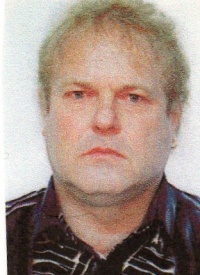 DocumentNumberPlace of issueDate of expiryCivil passportAE 802311Dnepropetrovsk00.00.0000Seamanâs passportAB 522009Port Ilyichevsk00.00.0000Tourist passport00714/2011/01Izmail22.03.2016TypeNumberPlace of issueDate of expiryCertificat of competency00714/2011/01Izmail22.03.2016Endorsement00714/2011/01Izmail22.03.2016Basic Training S.T.C.W.21800Kyiv26.03.2016Advanced Fire Fighting05935Kyiv30.03.2016Profic.in survival craft21800Kyiv26.03.2016Medical Care1240Kyiv03.04.2016Radar-ARPA21256Kyiv02.04.2016GMDSS00506/2007/07Kyiv01.04.2016Dangerous?Hazardous Cargoes Course15964Kyiv28.03.2016Ship Security Officer000018/2011/02Kyiv18.05.2016Certificate of proficiency3239/14KHKherson05.02.2019ECDIS1 691Illichivsk20.03.2019PositionFrom / ToVessel nameVessel typeDWTMEBHPFlagShipownerCrewingChief Officer08.02.2014-14.08.2014AK CerenBulk Carrier42284--PanamaPost Holding Assets LimitedAliance NavigationChief Officer30.03.2013-16.08.2013KoupiBulk Carrier34119 t--PanamaArmikar Management LtdInsider MarineChief Officer26.07.2012-03.12.2012AdventBulk Carrier39000 t--PanamaBulcom LTDInsider MarineChief Officer07.06.2012-21.07.2012South StarBulk Carrier10000 t---PanamaUnion Shipping CorporationInsider MarineChief Officer29.07.2011-05.02.2012AsviraGeneral Cargo3346 t--MaltaSeascape Marine LTDInsider MarineChief Officer22.06.2011-28.07.2011SvetlaGeneral Cargo1500 t--ComorosPalagian Shipping LTDVival MarineChief Officer05.11.2010-12.03.2011ChalsiGeneral Cargo5540 t--CambodiaDexter Lines LTDKonkord